SUBMISSION OF PROPOSED R6 BYLAW AMENDMENT, [SPRING 2022]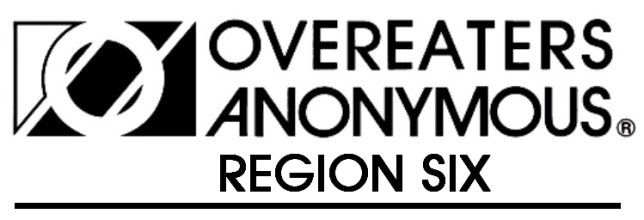 Amendments to R6 Bylaws may be proposed by any registered R6 Intergroup or R6 Committee and shall be submitted to the R6 Coordinator postmarked or to be date and time stamped through electronic transmission 60 days before each Assembly.  The R6 Board may also submit proposed bylaw amendments.ARTICLE NUMBER: ARTICLE NUMBER: ARTICLE NUMBER: TO AMEND:			TO AMEND:			TO AMEND:			Proposed Wording Submitted by:Contact Name: 			Phone #: 			Email Address:Contact Name: 			Phone #: 			Email Address:Intent:Implementation:Cost:Rationale: